    Все члены ППО нашего детского сада приняли участие в Первомайской акции в День международной солидарности трудящихся под девизом «Достойный труд каждого-гарантия благополучия семьи и развития страны» с использованием рекомендуемых лозунгов. Председатель ППО Каркушко Светлана разместила  праздничные листовки на стенде «Профсоюз».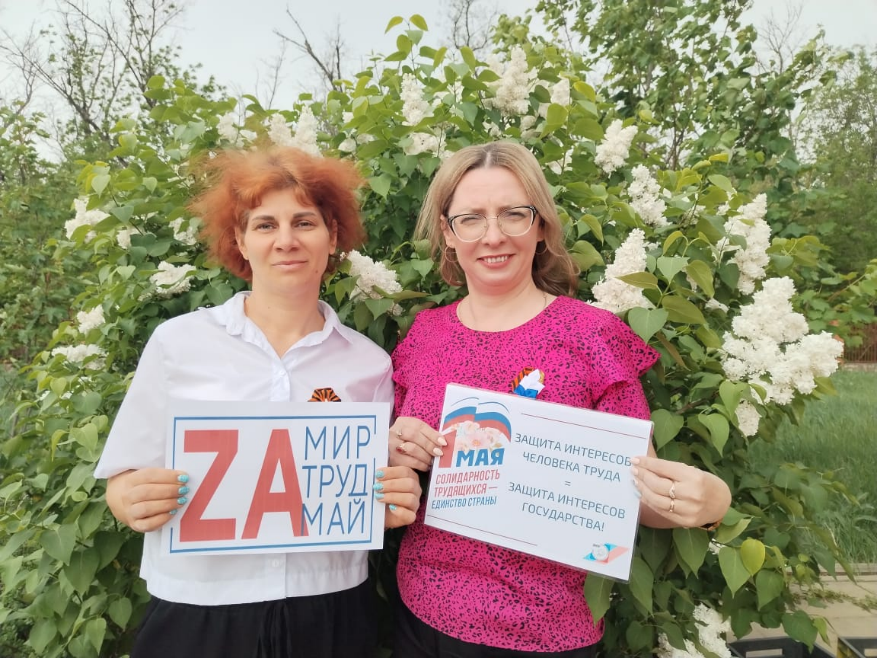 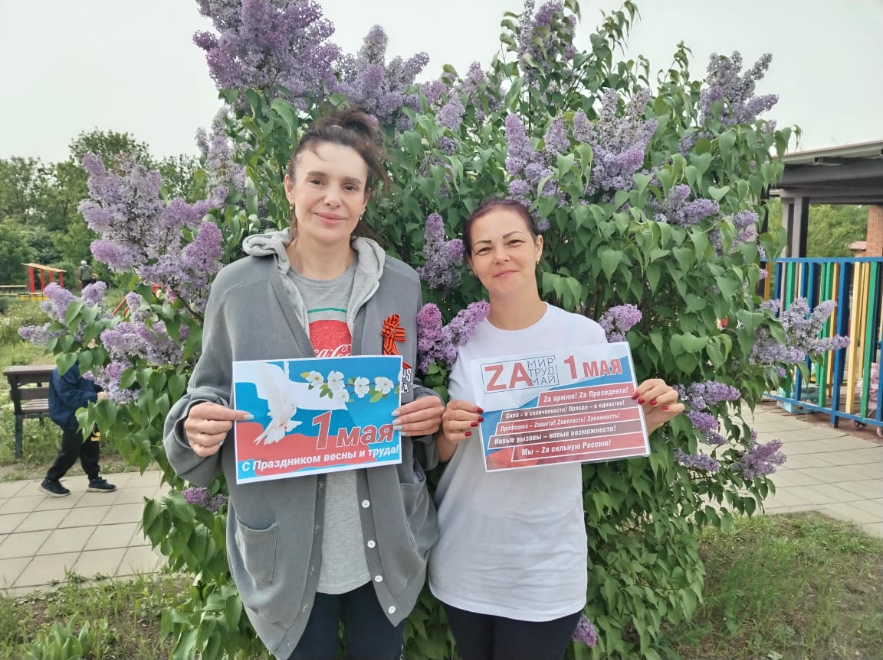 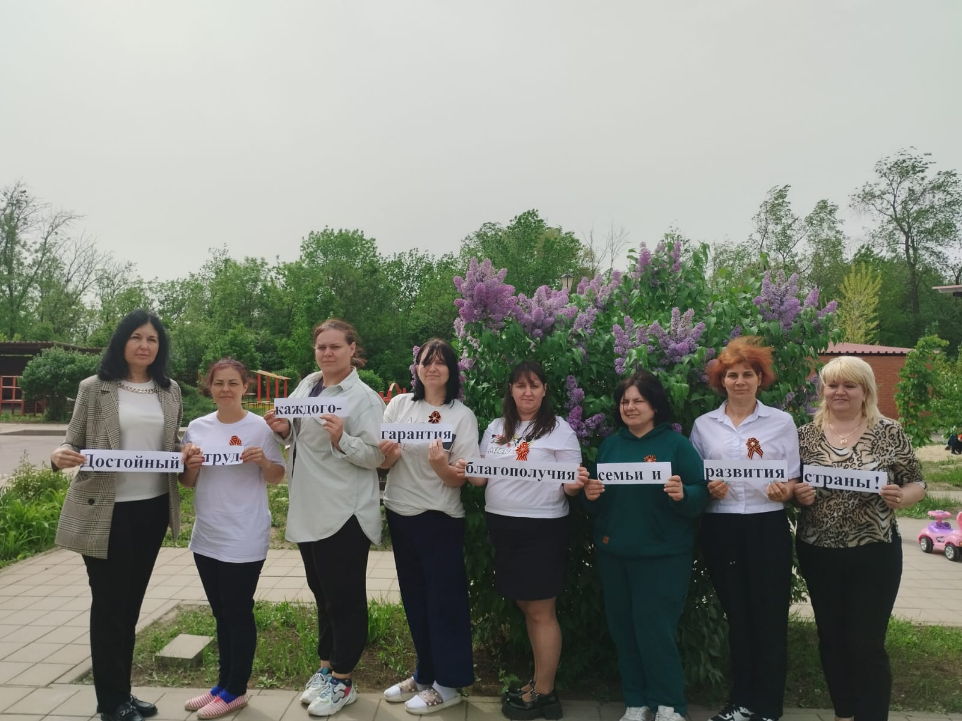 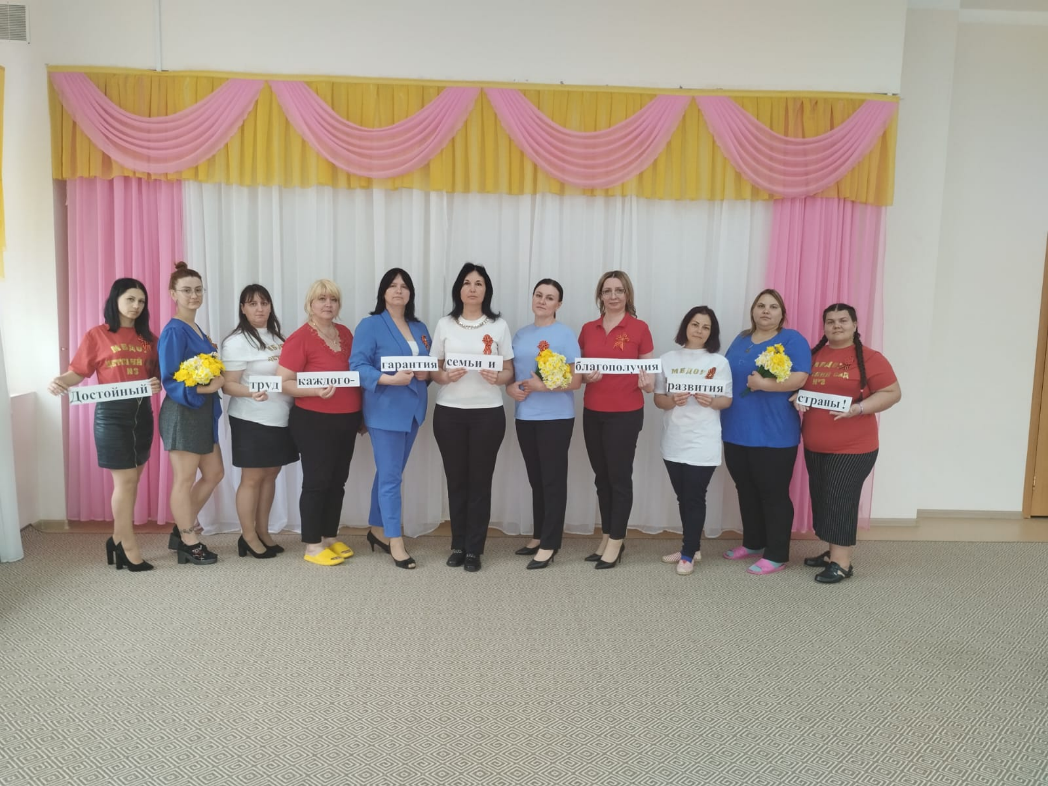 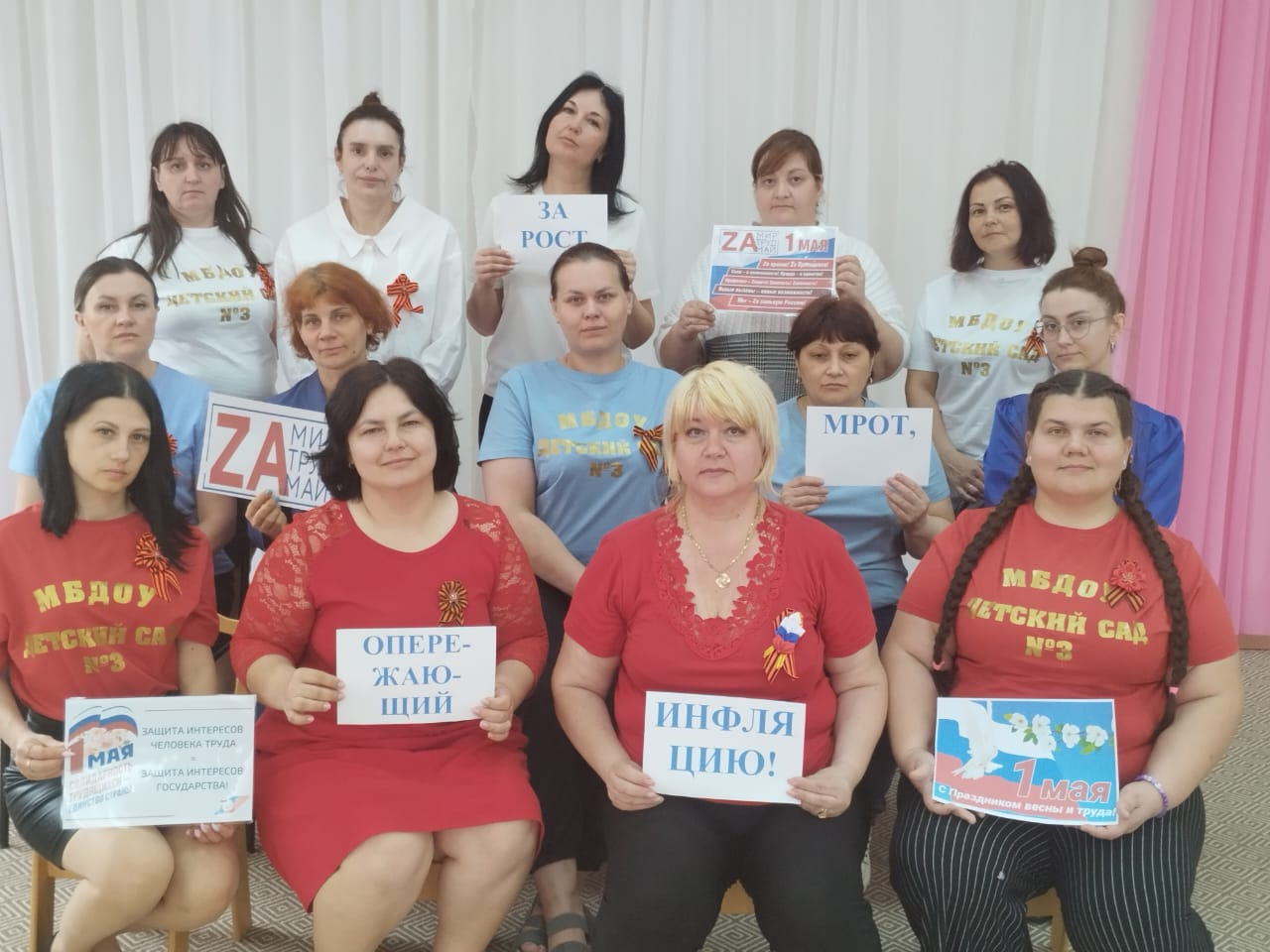 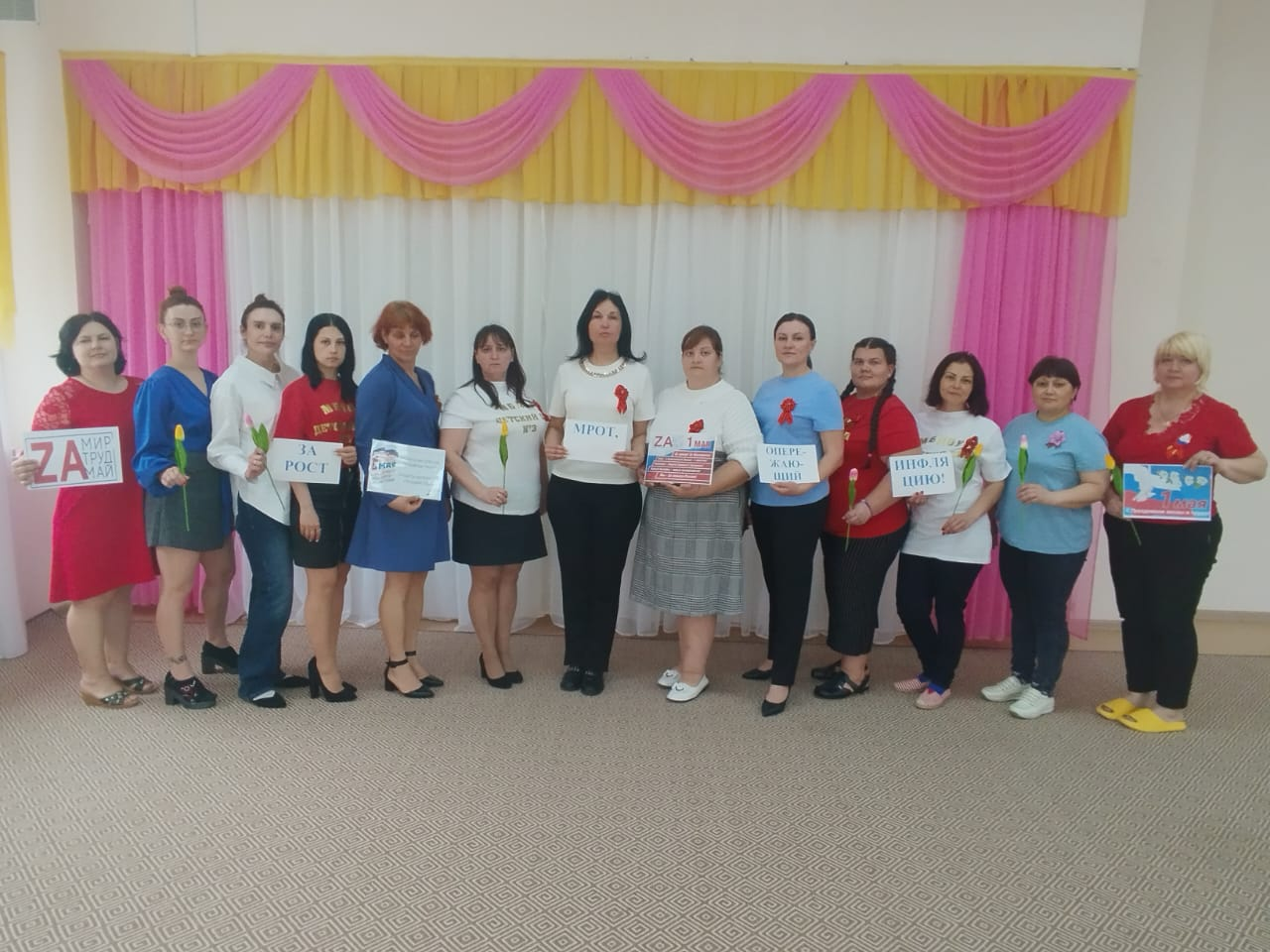 